EDONISAPozdravljena Edonisa, preden smo zaradi korona virusa ostali doma, smo se učili o Zahodni Evropi, ki leži ob ATLANTSKEM OCEANU. Pred teboj je zemljevid, na katerem so označene države, ki spadajo v Zahodno Evropo.V tabelo poleg številke vpiši ime države.Če ti bo šlo, lahko vpišeš tudi glavna mesta. Izbiraš pa lahko med mesti: Pariz, London, Bruselj, Amsterdam, Dublin, Luksemburg(glavno mesto se imenuje tako kot država).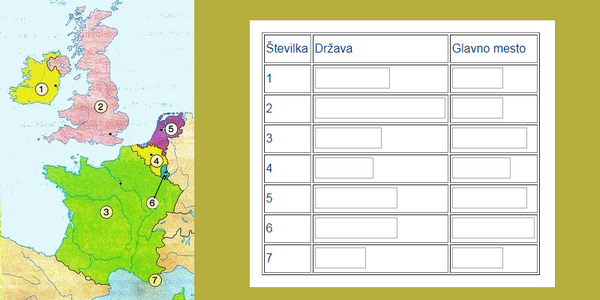 V Zahodni Evropi je podnebje OCEANSKO.Njegove značilnosti določamo s klimogrami. Odgovori na vprašanja.Legenda: stolpci so padavine, krivulja temperature.Skupna količina padavin: ___________       najvišja povprečna temperatura: ______Najnižja povprečna temperatura: _________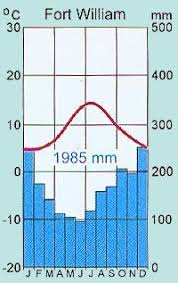 